October 1, 2023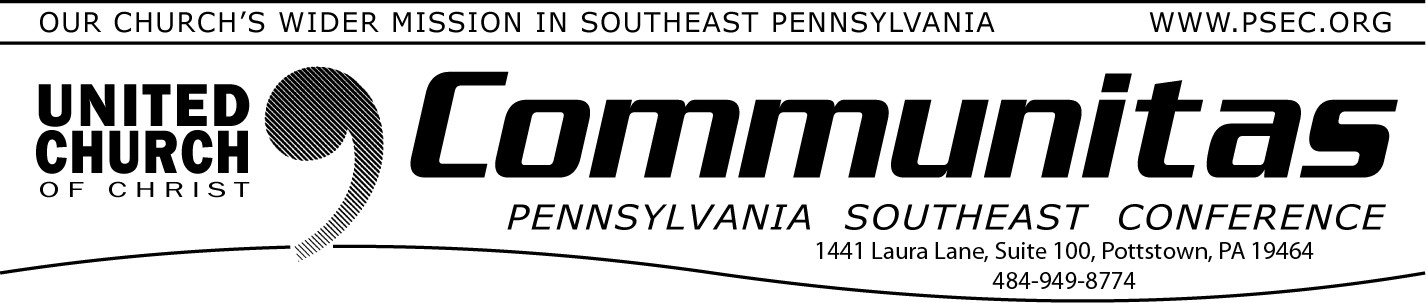 To hear more about the Keystone Study Group and the 2023 FallMeeting the conference is planning two…Town Hall MeetingsOctober 30th @ 7:00 pm—onlineFree Registration at: psectownhall1030.eventbrite.comNovember 8th @ 2:00 pm—onlineFree Registration at: psectownhall1108.eventbrite.comCome listen, learn and ask questions. Members of the KeystoneStudy Group and the PSEC Finance team will be there to assist.PSEC's Annual Bookkeeper/ Treasurer FREE training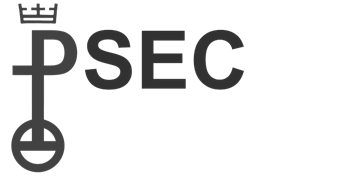 Saturday, Oct. 14, 9:00-11:00 on ZoomDo you have questions about 1099 reporting? How about financial reporting to your Board or Consistory? Do you understand housing allowance? Cash basis vs accrual basis?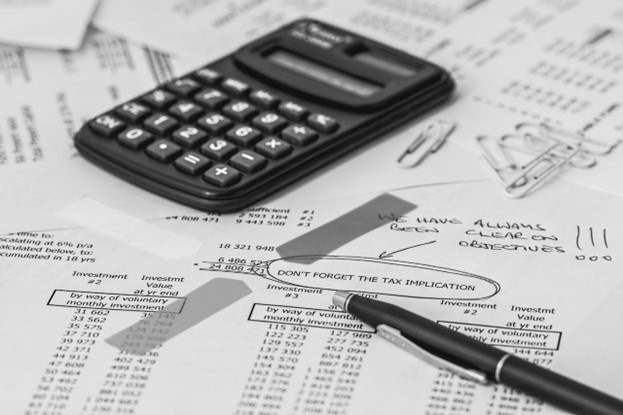 Do you have Balance Sheet or Income Statement questions?Email tammie@psec.org your intention to attend and bring your questions!Free events/workshops brought to you through the generosity of your OCWM giving!